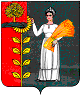 РОССИЙСКАЯ ФЕДЕРАЦИЯПОСТАНОВЛЕНИЕГлавы сельского поселения Пушкинский сельсовет Добринского муниципального района Липецкой области 10.11.2017г.	                  	с. Пушкино		                   	№ 119/1О назначении публичных слушаний по проекту изменений Генерального плана сельского поселения Пушкинский сельсовет Добринского муниципального районаВ соответствии c Градостроительным кодексом Российской Федерации, Федеральным законом от 06.10.2003 г. № 131-ФЗ «Об общих принципах организации местного самоуправления в Российской Федерации», Уставом сельского поселения Пушкинский сельсовет Добринского муниципального района Липецкой области Российской Федерации, Положением «О порядке организации и проведения публичных слушаний на территории сельского поселения Пушкинский сельсовет», администрация сельского поселения Пушкинский сельсовет Постановляет:1. Назначить публичные слушания по вопросу обсуждения проекта «О внесении изменений в Генеральный план сельского поселения Пушкинский сельсовет Добринского муниципального района Липецкой области».2.Утвердить состав оргкомитета по подготовке и  проведению публичных  слушаний (Приложение №1).2.1.Проинформировать граждан сельского поселения Пушкинский сельсовет о назначении публичных слушаний путем обнародования в установленном порядке.2.2.Определить местонахождение проекта изменений Генерального плана сельского поселения Пушкинский сельсовет Добринского муниципального района: здание администрации сельского поселения Пушкинский сельсовет Добринского муниципального района Липецкой области, расположенное по адресу: Липецкая область, Добринский район, с. Пушкино, ул. Мира, д. 33а.2.3. Установить, что предложения и замечания принимаются ежедневно, в письменной форме кроме субботы и воскресенья с 9.00 часов до 17.00 часов по адресу: Липецкая область, Добринский район, с. Пушкино, ул. Мира, д. 33а.2.4.Установить  срок рассмотрения предложений и замечаний по проекту изменений Генерального плана сельского поселения Пушкинский сельсовет от 1до 5дней.2.5.Провести публичные слушания по проекту« О внесении изменений в Генеральный план сельского поселения Пушкинский сельсовет Добринского муниципального района Липецкой области» 22.12.2016 года в 14-00 часов по адресу: Липецкая область, Добринский район, с. Пушкино, ул. Мира, д. 33а.2.6.Представить проект изменений Генерального плана сельского поселения Пушкинский сельсовет Добринского муниципального района  с протоколами и заключением публичных слушаний главе сельского поселения для внесения в представительный орган местного самоуправления поселения.2.7.Обеспечить опубликование настоящего постановления на официальном сайте администрации сельского поселения Пушкинский сельсовет, сайте администрации Добринского муниципального района.3. Контроль над исполнением настоящего постановления оставляю за собой.4. Настоящее постановление вступает в силу со дня его принятия.Глава сельского поселения Пушкинский сельсовет                                                            Н.Г. Демихова